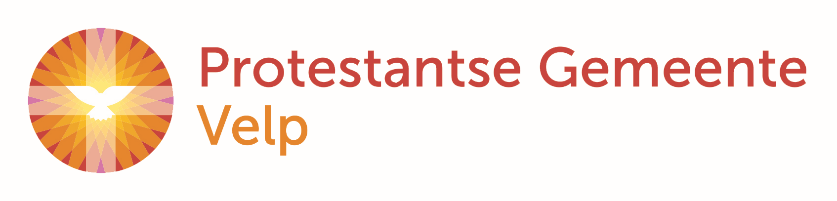 Mailadressen  activiteiten@pgvelp.nlculturele activiteiten, (gespreks) kringen, sprekers, voorstellingencommunicatie@pgvelp.nlredacties van Lef!, nieuwsbrief en website, reclame-uitingen & PRcvk@pgvelp.nlkerkrentmeesters, kosters, papiermeesters, groene kerkdiaconie@pgvelp.nldiakenen, diaconaal medewerkers, collectanten, kerk in actieds.brans@pgvelp.nlcontact met ds. Dirk Jan Bransds.dejong@pgvelp.nlcontact met ds. Diemer de Jongfacturen@pgvelp.nlfacturen, declaraties en bonneninfo@pgvelp.nlledenadministratie, kerk-app, buurtkerk, aanvraag voorbede, secretariaat en overige zakenjeugd@pgvelp.nlcrèche, kindernevendienst en tienerkerkreserveringen@pgvelp.nlresereservering kerk- en rondeelzalen voor interne groepen, uitvaarten,  keukendienstpastoraat@pgvelp.nlaanvraag (pastorale) bezoeken, senioren middagen/vieringen/activiteiten,       bloemengroet, wijkcontactpersonen, autodienstscriba@pgvelp.nlaanspreekpunt kerkenraad & ouderlingen, beroepingscommissie, vacaturestoezegging@pgvelp.nlextra giften, legatenverhuur@pgvelp.nlvoor het huren van (kerk)zalen van de Oude Jan, de Grote Kerk of het Rondeel vieren@pgvelp.nlalles rondom de eredienst: preekvoorziening, liturgie, organist, lector,   liturgisch bloemschikken, muzikale  medewerking, koster, begroetingsdienst,  multimediateam, koffiedienstvoorzitter@pgvelp.nlcontact met voorzitter kerkenraad